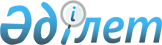 О внесении изменений в решение Сырдарьинского районного маслихата от 27 декабря 2019 года №378 "О бюджете сельского округа Айдарлы на 2020-2022 годы"Решение Сырдарьинского районного маслихата Кызылординской области от 18 марта 2020 года № 398. Зарегистрировано Департаментом юстиции Кызылординской области 19 марта 2020 года № 7314
      В соответствии со статьей 109-1 кодекса Республики Казахстан от 4 декабря 2008 года "Бюджетный кодекс Республики Казахстан" и пунктом 2-7 статьи 6 Закона Республики Казахстан от 23 января 2001 года "О местном государственном управлении и самоуправлении в Республике Казахстан" Сырдарьинский районный маслихат РЕШИЛ: 
      1. Внести в решение Сырдарьинского районного маслихата от 27 декабря 2019 года № 378 "О бюджете сельского округа Айдарлы на 2020-2022 годы" (зарегистрировано в Реестре государственной регистрации нормативных правовых актов за номером 7092, опубликовано в эталонном контрольном банке нормативных правовых актов Республики Казахстан 09 января 2020 года) следующие изменения:
      пункт 1 изложить в новой редакции:
      "1. Утвердить бюджет сельского округа Айдарлы на 2020 – 2022 годы согласно приложениям 1, 2, 3, в том числе на 2020 год в следующих объемах: 
      1) доходы – 81525 тысяч тенге, в том числе: 
      налоговые поступления – 1054 тысяч тенге;
      поступления трансфертов – 80471 тысяч тенге;
      2) затраты – 81525 тысяч тенге;
      3) чистое бюджетное кредитование – 0;
      бюджетные кредиты – 0;
      погашение бюджетных кредитов – 0;
      4) сальдо по операциям с финансовыми активами – 0;
      приобретение финансовых активов – 0;
      поступления от продажи финансовых активов государства – 0;
      5) дефицит (профицит) бюджета) – -0;
      6) финансирование дефицита (использование профицита) бюджета – 0.
      поступление займов - 0;
      погашение займов - 0;
      используемые остатки бюджетных средств - 0;".
      Приложения 1, 2, 3 к указанному решению изложить в новой редакции согласно приложениям 1, 2, 3 к настоящему решению.
      2. Настоящее решение вводится в действие с 1 января 2020 года и подлежит официальному опубликованию. Бюджет сельского округа Айдарлы на 2020 год Бюджет сельского округа Айдарлы на 2021 год Бюджет сельского округа Айдарлы на 2022 год
					© 2012. РГП на ПХВ «Институт законодательства и правовой информации Республики Казахстан» Министерства юстиции Республики Казахстан
				
Ж. ЕМБЕРГЕНОВ

      Секретарь Сырдарьинского
районного маслихата

Е. Әжікенов
Приложение 1 к решению Сырдарьинского районного маслихата от 18 марта 2020 года № 398Приложение 1 к решению Сырдарьинского районного маслихата от 27 декабря 2019 года № 378
Категория
Категория
Категория
Категория
Сумма, тысяч тенге
Класс 
Класс 
Класс 
Сумма, тысяч тенге
Подкласс
Подкласс
Сумма, тысяч тенге
Наименование
Сумма, тысяч тенге
1. ДОХОДЫ
81525
1
Налоговые поступления
1054
04
Hалоги на собственность
1054
1
Hалоги на имущество
18
3
Земельный налог
70
4
Hалог на транспортные средства
966
4
Поступления трансфертов 
80471
02
Трансферты из вышестоящих органов государственного управления
80471
3
Трансферты из районного (города областного значения) бюджета
80471
Функциональная группа 
Функциональная группа 
Функциональная группа 
Функциональная группа 
Администратор бюджетных программ
Администратор бюджетных программ
Администратор бюджетных программ
Программа
Программа
Наименование
2. ЗАТРАТЫ
81525
01
Государственные услуги общего характера
27096,6
124
Аппарат акима города районного значения, села, поселка, сельского округа
27096,6
001
Услуги по обеспечению деятельности акима города районного значения, села, поселка, сельского округа
26330
032
Капитальные расходы подведомственных государственных учреждений и организаций
766,6
04
Образование
23903,2
124
Аппарат акима города районного значения, села, поселка, сельского округа
23903,2
004
Дошкольное воспитание и обучение и организация медицинского обслуживания в организациях дошкольного воспитания и обучения
23903,2
06
Социальная помощь и социальное обеспечение
2504
124
Аппарат акима города районного значения, села, поселка, сельского округа
2504
003
Оказание социальной помощи нуждающимся гражданам на дому
2504
07
Жилищно-коммунальное хозяйство
2739
124
Аппарат акима города районного значения, села, поселка, сельского округа
28021.2
008
Освещение улиц в населенных пунктах
1239
009
Обеспечение санитарии населенных пунктов
1000
011
Благоустройство и озеленение населенных пунктов
500
08
Культура, спорт, туризм и информационное пространство
25282,2
124
Аппарат акима города районного значения, села, поселка, сельского округа
25282,2
006
Поддержка культурно-досуговой работы на местном уровне
25182,2
028
Проведение физкультурно-оздоровительных и спортивных мероприятий на местном уровне
100
3. Чистое бюджетное кредитование
0
Бюджетные кредиты
0
Погашение бюджетных кредитов
0
4. Сальдо по операциям с финансовыми активами
0
Приобретение финансовых активов
0
Поступления от продажи финансовых активов государства
0
5. Дефицит бюджета (профицит)
0
6.Финансирование дефицита бюджета (использование профицита)
0Приложение 2 к решению Сырдарьинского районного маслихата от 18 марта 2020 года № 398Приложение 2 к решению Сырдарьинского районного маслихата от 27 декабря 2019 года № 378
Категория
Категория
Категория
Категория
Сумма, тысяч тенге
Класс 
Класс 
Класс 
Сумма, тысяч тенге
Подкласс
Подкласс
Сумма, тысяч тенге
Наименование
Сумма, тысяч тенге
1. ДОХОДЫ
80188
1
Налоговые поступления
1054
04
Hалоги на собственность
1054
1
Hалоги на имущество
18
3
Земельный налог
70
4
Hалог на транспортные средства
966
4
Поступления трансфертов 
79134
02
Трансферты из вышестоящих органов государственного управления
79134
3
Трансферты из районного (города областного значения) бюджета
79134
Функциональная группа 
Функциональная группа 
Функциональная группа 
Функциональная группа 
Администратор бюджетных программ
Администратор бюджетных программ
Администратор бюджетных программ
Программа
Программа
Наименование
2. ЗАТРАТЫ
80188
01
Государственные услуги общего характера
25759,6
124
Аппарат акима города районного значения, села, поселка, сельского округа
25759,6
001
Услуги по обеспечению деятельности акима города районного значения, села, поселка, сельского округа
25630
032
Капитальные расходы подведомственных государственных учреждений и организаций
129,6
04
Образование
23903
124
Аппарат акима города районного значения, села, поселка, сельского округа
23903,2
004
Дошкольное воспитание и обучение и организация медицинского обслуживания в организациях дошкольного воспитания и обучения
23903,2
06
Социальная помощь и социальное обеспечение
2504
124
Аппарат акима города районного значения, села, поселка, сельского округа
2504
003
Оказание социальной помощи нуждающимся гражданам на дому
2504
07
Жилищно-коммунальное хозяйство
2644
124
Аппарат акима города районного значения, села, поселка, сельского округа
28021,2
008
Освещение улиц в населенных пунктах
1239
009
Обеспечение санитарии населенных пунктов
1000
011
Благоустройство и озеленение населенных пунктов
500
08
Культура, спорт, туризм и информационное пространство
25282
124
Аппарат акима города районного значения, села, поселка, сельского округа
25282
006
Поддержка культурно-досуговой работы на местном уровне
25182
028
Проведение физкультурно-оздоровительных и спортивных мероприятий на местном уровне
100
3. Чистое бюджетное кредитование
0
Бюджетные кредиты
0
Погашение бюджетных кредитов
0
4. Сальдо по операциям с финансовыми активами
0
Приобретение финансовых активов
0
Поступления от продажи финансовых активов государства
0
5. Дефицит бюджета (профицит)
0
6. Финансирование дефицита бюджета (использование профицита)
0Приложение 3 к решению Сырдарьинского районного маслихата от 18 марта 2020 года № 398Приложение 3 к решению Сырдарьинского районного маслихата от 27 декабря 2019 года № 378
Категория
Категория
Категория
Категория
Сумма, тысяч тенге
Класс 
Класс 
Класс 
Сумма, тысяч тенге
Подкласс
Подкласс
Сумма, тысяч тенге
Наименование
Сумма, тысяч тенге
1. ДОХОДЫ
91807
1
Налоговые поступления
1330
04
Hалоги на собственность
1330
1
Hалоги на имущество
35
3
Земельный налог
95
4
Hалог на транспортные средства
1200
4
Поступления трансфертов 
90477
02
Трансферты из вышестоящих органов государственного управления
90477
3
Трансферты из районного (города областного значения) бюджета
90477
Функциональная группа 
Функциональная группа 
Функциональная группа 
Функциональная группа 
Администратор бюджетных программ
Администратор бюджетных программ
Администратор бюджетных программ
Программа
Программа
Наименование
2. ЗАТРАТЫ
91807
01
Государственные услуги общего характера
31164
124
Аппарат акима города районного значения, села, поселка, сельского округа
31164
001
Услуги по обеспечению деятельности акима города районного значения, села, поселка, сельского округа
31016
032
Капитальные расходы подведомственных государственных учреждений и организаций
148
04
Образование
124
Аппарат акима города районного значения, села, поселка, сельского округа
28446
004
Дошкольное воспитание и обучение и организация медицинского обслуживания в организациях дошкольного воспитания и обучения
25579
06
Социальная помощь и социальное обеспечение
2866
124
Аппарат акима города районного значения, села, поселка, сельского округа
2866
003
Оказание социальной помощи нуждающимся гражданам на дому
2866
07
Жилищно-коммунальное хозяйство
3134
124
Аппарат акима города районного значения, села, поселка, сельского округа
3134
008
Освещение улиц в населенных пунктах
1418
009
Обеспечение санитарии населенных пунктов
1144
011
Благоустройство и озеленение населенных пунктов
572
08
Культура, спорт, туризм и информационное пространство
29059
124
Аппарат акима города районного значения, села, поселка, сельского округа
29059
006
Поддержка культурно-досуговой работы на местном уровне
28945
028
Проведение физкультурно-оздоровительных и спортивных мероприятий на местном уровне
114
3. Чистое бюджетное кредитование
0
Бюджетные кредиты
0
Погашение бюджетных кредитов
0
4. Сальдо по операциям с финансовыми активами
0
Приобретение финансовых активов
0
Поступления от продажи финансовых активов государства
0
5. Дефицит бюджета (профицит)
0
6. Финансирование дефицита бюджета (использование профицита)
0